Подготовила воспитатель:                                                               Л. И. Кучерова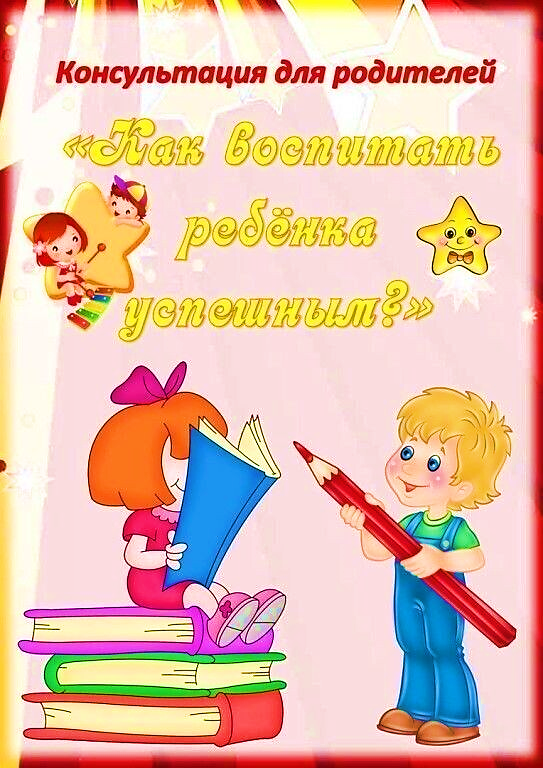 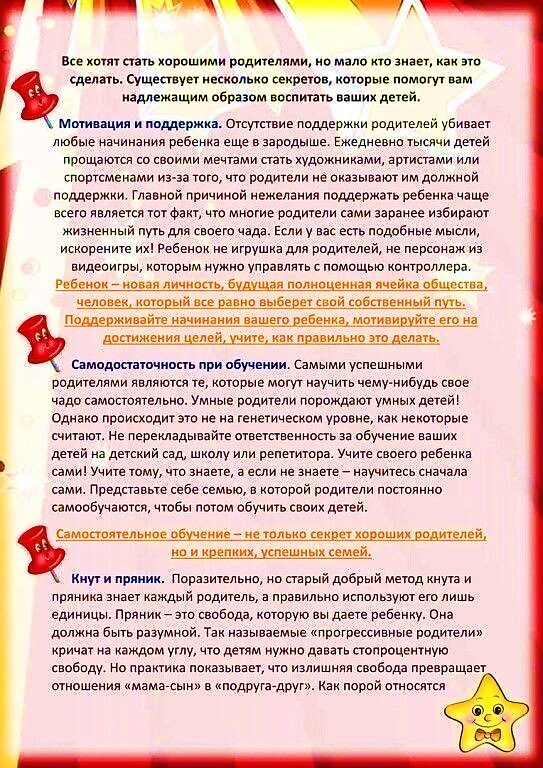 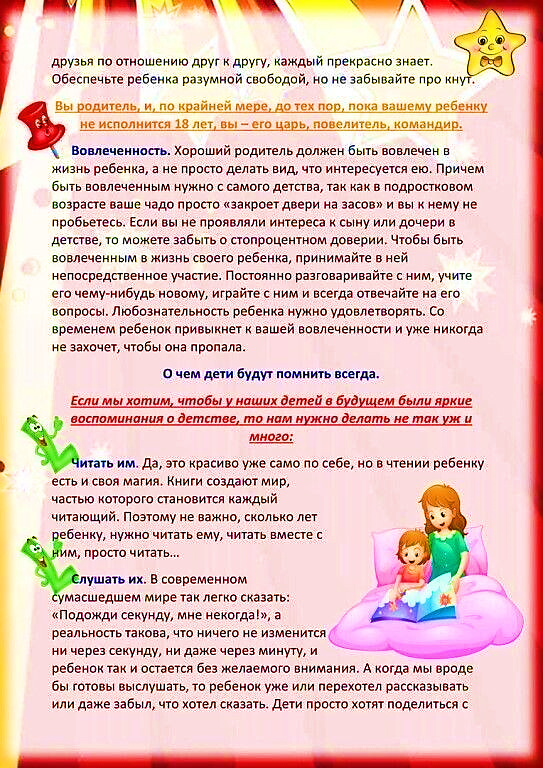 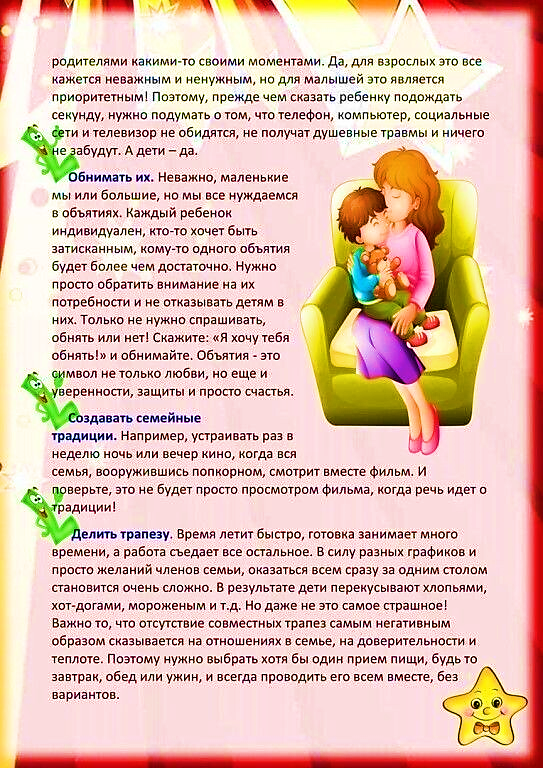 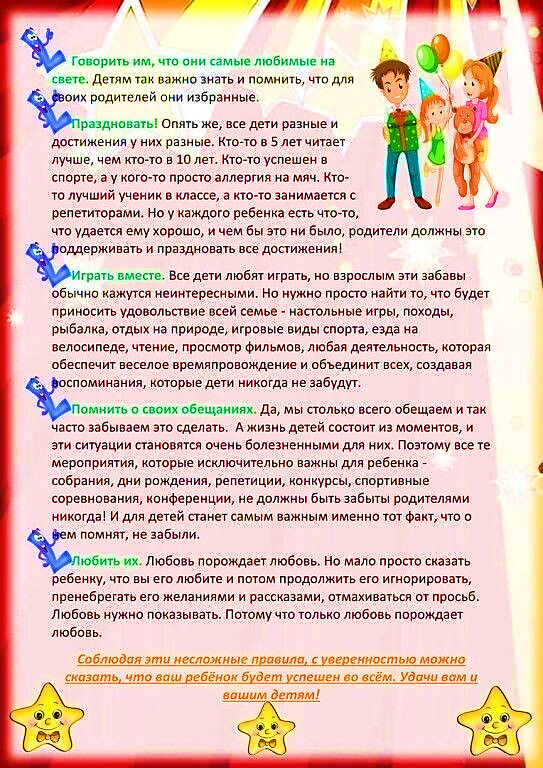 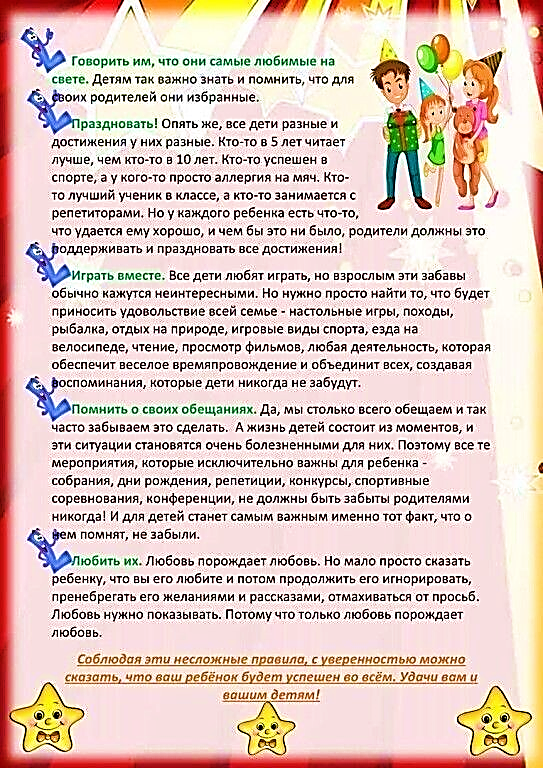 